НОД «Цветок здоровья»     21 декабря 2021 года с детьми средней группы «Островок» прошло открытое НОД для педагогов ДОУ «Цветок здоровья». С целью расширения представлений детей о важных компонентах здорового образа жизни. Ребята отправились искать цветок, выполняя разные задания.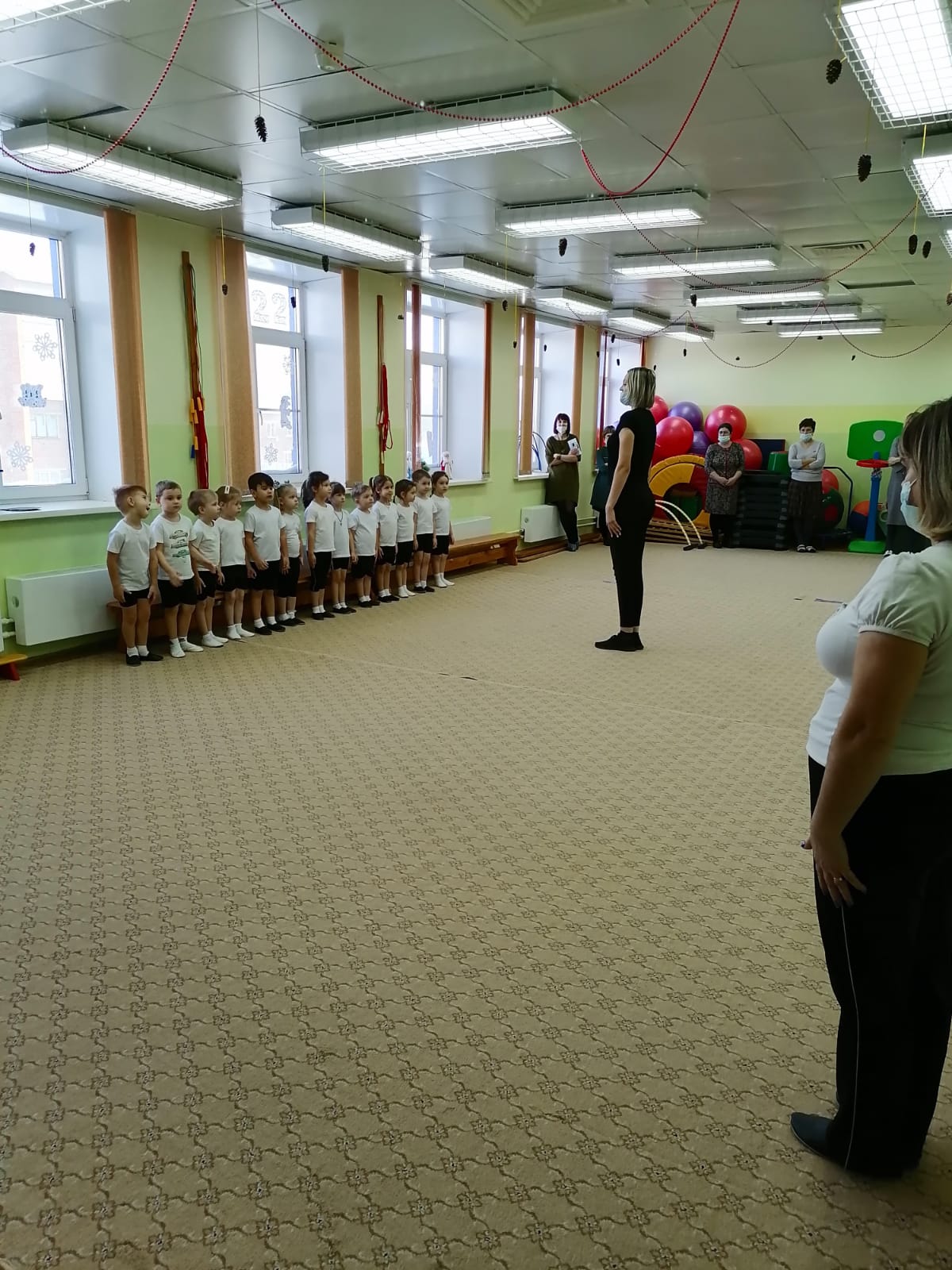 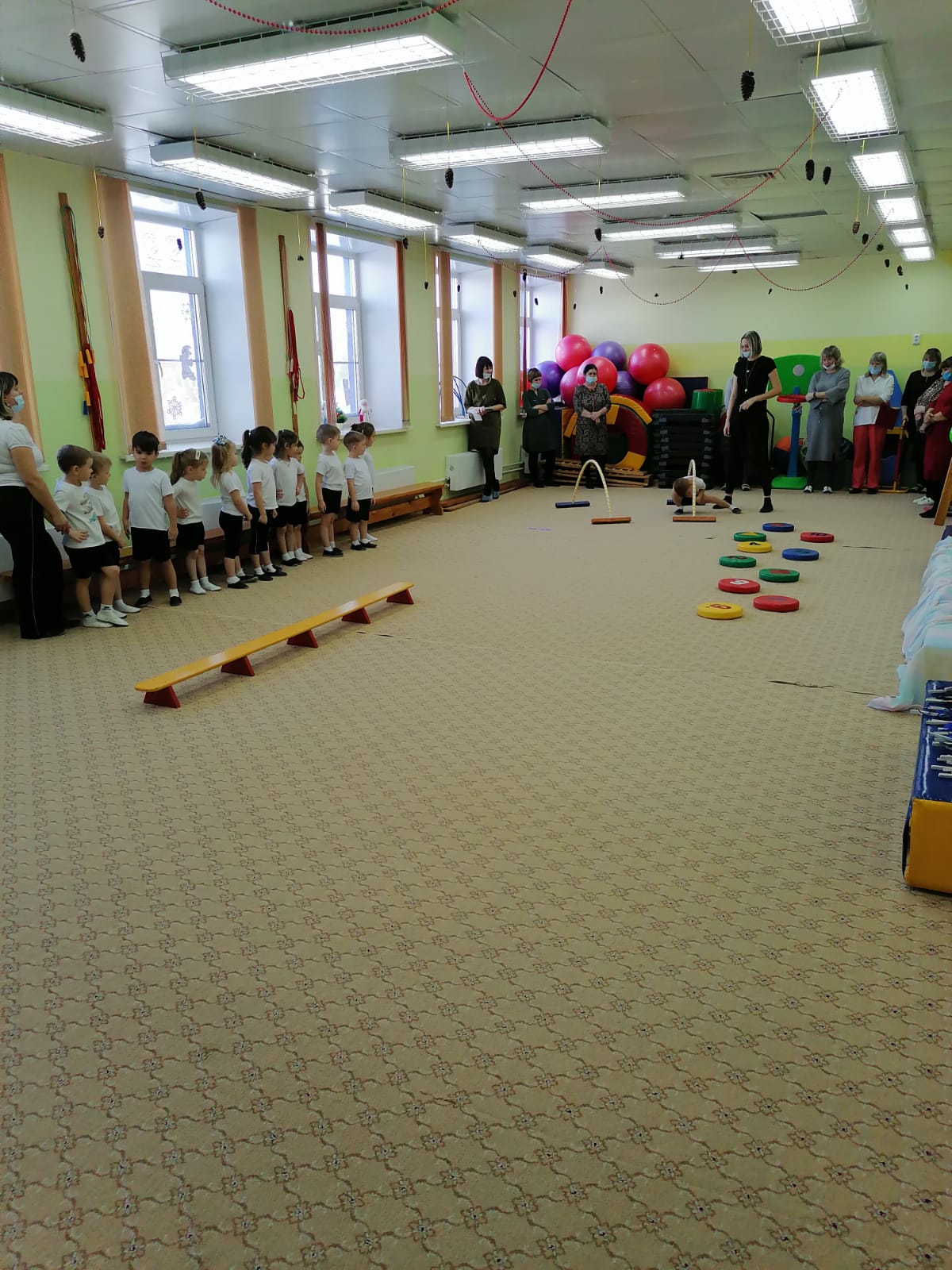 Было здорово, все остались довольными.